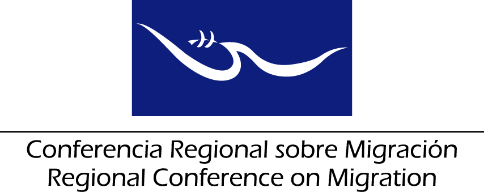 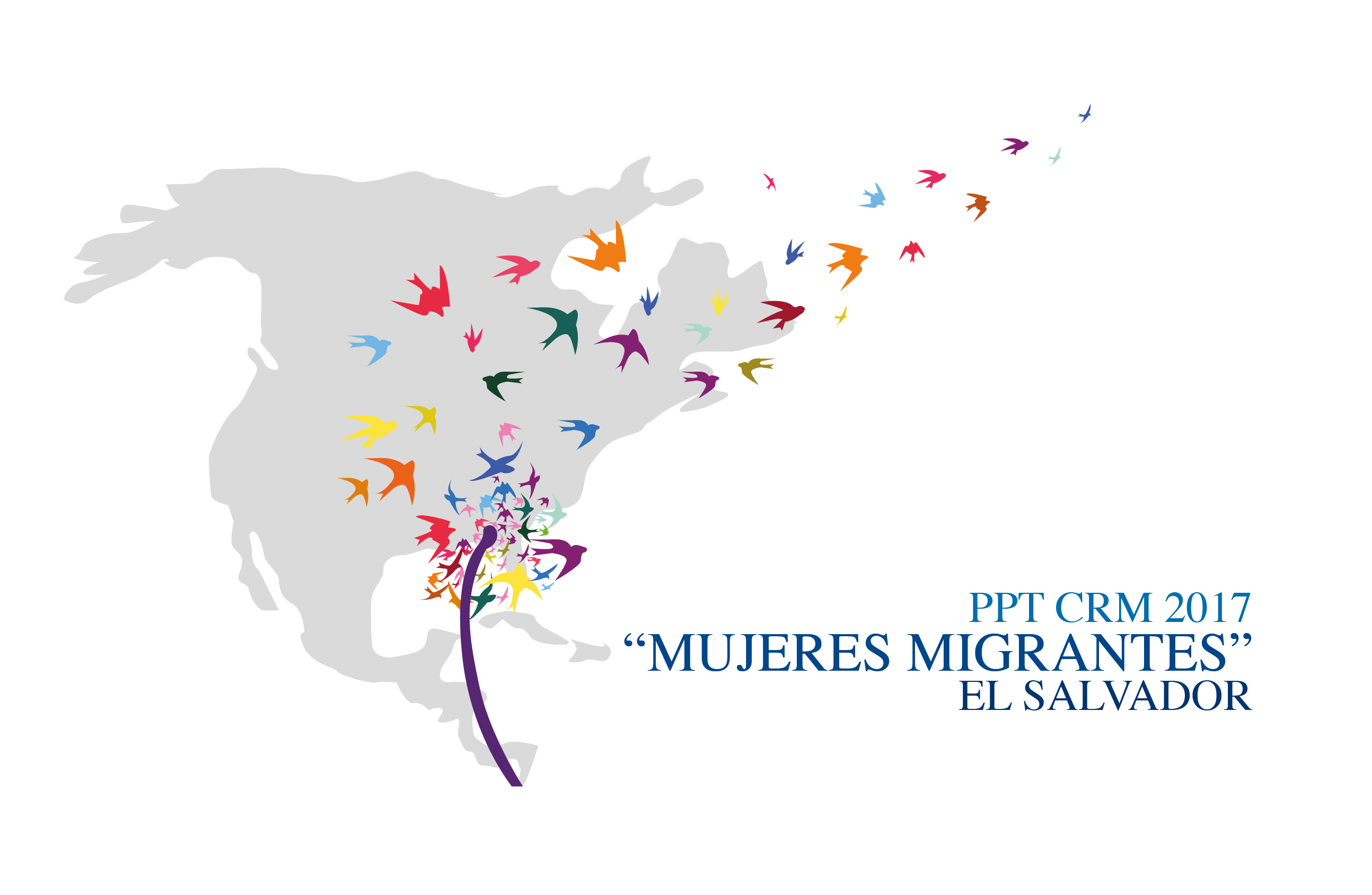 Liaison Officers Network for the Protection of Migrant Girls, Boys and Adolescents Regional Consultation Group on Migration (RCGM)November 15th, 2017PRELIMINARY AGENDA8:30 – 8:45		Welcoming remarks and approval of the agenda 		[Leads: PPT]8:45 – 9:45	Country reports on new efforts/best practices for the assistance and protection of migrant girls, boys and adolescents.[Lead: All delegations (5 minutes per delegation)] Note: you are kindly requested to restrain your presentation only to RECENT efforts/practices and to keep the length of your presentation to a maximum of five minutes.9:45 – 10:00	Progress on the development of the Strategic Plan for the Liaison Officers Network for the Protection of Migrant Girls, Boys and Adolescents of the RCM for 2017 to 2022.		[Leads: PPT]10:00 – 10:30	Dialogue with civil society organizations on recommendations to develop joint initiatives for the provision of assistance and protection of migrant girls, boys and adolescents.	[Leads: RNCOM]10:30 – 10:45	Presentation of the joint work with Child Fund and their interest in participating in the RCM 		[Leads: Technical Secretariat]10:45 – 11:00	Follow up on the compilation of best practices and a map of specialized actors and services relate to the protection and assistance of migrant girls, boys and adolescents.[Leads: IOM]11:00 – 11:20	Follow up on the drafting of a document on best practices with regards to alternatives for the detention of migrant and refugee girls, boys and adolescents.[Lead: ICRC and UNICEF]11:20 – 11:35 		Proposals of new activities[Lead: All delegations]Proposal of a Workshop on Mechanisms for the return of migrant boys, girls and adolescents.[Leads: UNICEF - IOM]11:35 – 12:05		Preparation of the Network’s report for the RCGM[Leads: PPT with support of the TS]12:05		Closure